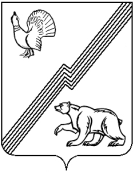 АДМИНИСТРАЦИЯ ГОРОДА ЮГОРСКАХанты-Мансийского автономного округа – Югры ПОСТАНОВЛЕНИЕот  08 ноября 2019 года 									          № 2412Об утверждении Положения о дополнительных гарантиях для лиц, занимающих должности, не отнесенные к должностям муниципальной службы, и осуществляющих техническое обеспечение деятельности администрации города ЮгорскаВ соответствии со статьями  116, 322, 325, 327 Трудового кодекса Российской Федерации:1. Утвердить Положение о дополнительных гарантиях  для лиц, занимающих должности, не отнесенные к должностям муниципальной службы, и осуществляющих техническое обеспечение деятельности администрации города Югорска (далее - Положение) (приложение).2. Распространить действие постановления на муниципальные казенные учреждения «Централизованная бухгалтерия», «Централизованная бухгалтерия учреждений образования», работников сектора по документационному, информационному и техническому обеспечению муниципального казенного учреждения «Служба обеспечения органов местного самоуправления».3. Расходы, связанные с реализацией настоящего постановления, осуществлять                         в пределах бюджетных средств, утвержденных учреждению на финансовый год.4. Опубликовать постановление в  официальном печатном издании города Югорска                   и разместить на официальном сайте органов местного самоуправления города Югорска.5. Настоящее постановление вступает в силу после его официального опубликования,               но не ранее 01.01.2020.6. Контроль за выполнением постановления возложить на первого заместителя главы города Югорска Д.А. Крылова.Глава города Югорска 			                                                                    А.В. БородкинПриложениек постановлениюадминистрации города Югорскаот   08 ноября 2019 года  №  2412Положение о дополнительных гарантиях для лиц, занимающих должности, не отнесенные к должностям муниципальной службы, и осуществляющих техническое обеспечение деятельности администрации города Югорска 1. Настоящее Положение определяет условия и порядок предоставления дополнительных гарантий для лиц, занимающих должности, не отнесенные к должностям муниципальной службы, и осуществляющих техническое обеспечение деятельности администрации города Югорска (далее - работники учреждения) по:- компенсации расходов оздоровительных и санаторно-курортных путевок                          (далее - путевка на лечение (оздоровление);- компенсации расходов на проезд к месту санаторно-курортного или оздоровительного лечения (далее - проезд к месту лечения (оздоровления);- предоставлению дополнительного оплачиваемого отпуска за выслугу лет;- единовременной выплате при увольнении в связи с выходом на пенсию по старости;- материальной помощи на погребение.2. Компенсация расходов по приобретенной путевке на лечение (оздоровление) работнику учреждения производится в размере 70 процентов от ее полной стоимости (но не более предельной суммы компенсации расходов стоимости путевки) один раз в календарном году с оплатой проезда к месту лечения (оздоровления) и обратно в пределах территории Российской Федерации при отсутствии у работника на начало срока действия путевки                       на лечение (оздоровление) права на оплату стоимости проезда к месту использования отпуска    и обратно в соответствии с решением Думы города Югорска «Об утверждении Положения                  о гарантиях и компенсациях для лиц, работающих в организациях, финансовое обеспечение которых осуществляется из бюджета города Югорска». Компенсация расходов по приобретенным путевкам на лечение (оздоровление) несовершеннолетним детям работников производится в размере 50 процентов от их полной стоимости (но не более предельной суммы компенсации стоимости путевки) один раз                            в календарном году с оплатой проезда к месту лечения (оздоровления) и обратно в пределах территории Российской Федерации при отсутствии у работника, имеющего детей, на начало срока действия путевки на лечение (оздоровление) права на оплату стоимости проезда к месту использования отпуска и обратно в соответствии с решением Думы города Югорска                       «Об утверждении Положения о гарантиях и компенсациях для лиц, работающих                                                в организациях, финансовое обеспечение которых осуществляется из бюджета города Югорска». В каждом календарном году предоставляется льгота по оплате стоимости проезда                      к месту лечения (оздоровления) и обратно или по оплате стоимости проезда к месту использования отпуска и обратно, в соответствии с решением Думы города Югорска                         «Об утверждении Положения о гарантиях и компенсациях для лиц, работающих                                              в организациях, финансовое обеспечение которых осуществляется из бюджета города Югорска».3. Предельный размер суммы компенсации расходов по путевкам на лечение (оздоровление) устанавливается ежегодно постановлением администрации города Югорска после утверждения бюджета города Югорска на очередной финансовый год.4. Предельный размер суммы компенсации стоимости проезда к месту лечения (оздоровления)  и обратно устанавливается ежегодно постановлением администрации города Югорска после утверждения бюджета города Югорска на очередной финансовый год.5. Предварительная оплата компенсации расходов по путевкам на лечение (оздоровление) работнику учреждения и его несовершеннолетним детям, производятся                     по заявлению работника не ранее чем за один месяц и не позднее, чем за три рабочих дня                                         до отъезда к месту отдыха или лечения (оздоровления), согласно договору или счету на оплату, а также документов, подтверждающих оплату.6. Для окончательного расчета работник учреждения обязан в течение трех рабочих дней, с даты выхода на работу из отпуска, предоставить авансовый отчет о произведенных расходах с приложением подлинников документов, подтверждающих расходы работника и его несовершеннолетних детей.7. Работник учреждения обязан полностью вернуть средства, выплаченные ему                         в качестве предварительной компенсации расходов в случае, если он не воспользовался ими                  в целях оплаты стоимости проезда к месту отдыха лечения (оздоровления) по путевке, либо               в течение трех рабочих дней с даты выхода на работу из отпуска не представил авансовый отчет о произведенных расходах с приложением подлинников документов, подтверждающих расходы работника и его несовершеннолетних детей.8. Работникам учреждения ежегодно предоставляется дополнительный  оплачиваемый отпуск за выслугу лет из расчета:при стаже от 1 года до 5 лет - 1 календарный день;при стаже от 5 до 10 лет - 5 календарных дней;при стаже от 10 до 15 лет - 7 календарных дней;при стаже 15 лет и более - 10 календарных дней.В стаж работы для исчисления дополнительного оплачиваемого отпуска  за выслугу лет, в соответствии с законодательством, включаются периоды работы в органах государственной власти, в органах местного самоуправления, в органах государственной власти и управления СССР и РСФСР и иных государственных органах на территории СССР.В стаж работы для установления дополнительного оплачиваемого отпуска  за выслугу лет могут включаться иные периоды работы (службы), опыт и знания по которой необходимы для выполнения должностных обязанностей по занимаемой должности, на основании решения соответствующей комиссии, созданной в учреждении.9. Единовременная выплата при увольнении в связи с выходом на пенсию по старости производится работнику учреждения в размере одного месячного фонда оплаты труда при стаже работы не менее 10 лет.10. Материальная помощь на погребение в случае смерти работника учреждения или его близких родственников (родителей, мужа (жены), детей) выплачивается в размере пятидесяти процентов месячного фонда оплаты труда. Выплата производится работодателем по заявлению с приложением подтверждающих документов (свидетельство о смерти, свидетельство о браке, свидетельство о рождении).